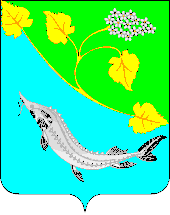 АДМИНИСТРАЦИЯЛЕНИНСКОГО МУНИЦИПАЛЬНОГО РАЙОНАВОЛГОГРАДСКОЙ ОБЛАСТИ______________________________________________________ПОСТАНОВЛЕНИЕ (проект)От                    .2017 г.  №       О внесении изменений в постановление администрации Ленинского муниципального района Волгоградской области от 19.10.2016 № 472 «Об утверждении муниципальной  программы «Устойчивое развитие сельских территорий Ленинского муниципального района»  на 2017-2019 годы и на период до 2020 года       На основании Закона Волгоградской области от 18.09.2017 № 74-ОД «О внесении изменений в Закон Волгоградской области от 06.12.2017 № 126-ОД «Об областном бюджете на 2017 год и на плановый период 2018 и 2019 годов»; постановления администрации Заплавненского сельского поселения Ленинского муниципального района Волгоградской области от 25.08.2017  № 88 «О  внесении изменений в постановление администрации Заплавненского сельского поселения от 31.12.2013 г. № 196 «Об утверждении Муниципальной целевой программы «Устойчивое развитие сельских территорий Заплавненского сельского поселения   на 2014-2017 г.г. и на период до 2020 года»; постановления администрации Степновского сельского поселения Ленинского муниципального района Волгоградской области от 07.08.2017 № 53а «О внесении изменений в программу «Устойчивое развитие территорий Степновского сельского поселения на 2017-2019 годы и на период до 2020 года», руководствуясь ст. 22 Устава Ленинского муниципального района Волгоградской области,администрация Ленинского муниципального районаПОСТАНОВЛЯЕТ:       1. Внести  в муниципальную программу  «Устойчивое развитие сельских территорий Ленинского муниципального района»  на 2017-2019 годы и на период до 2020 года, утвержденную  постановлением  администрации Ленинского муниципального района Волгоградской области от 19.10.2016 № 472 «Об утверждении муниципальной  программы  «Устойчивое развитие сельских территорий Ленинского муниципального района»  на 2017-2019 годы и на период до 2020 года (в редакции постановления от 26.12.2016 № 582, от 31.01.2017 № 31, от 31.03.2017 № 146, от 10.05.2017 №221, от 24.07.2017 № 339), изменения следующего содержания:        1.1. абзац 1 позиции паспорта муниципальной программы «Целевые показатели программы (подпрограммы) изложить в следующей редакции:       «- ввод (приобретение  жилья для граждан, проживающих в сельской местности - 342 кв. метров;»;        1.2. позицию  паспорта муниципальной программы «Объёмы и источники финансирования программы (подпрограммы)» изложить в следующей редакции:      «Общий объем финансирования программы составляет 20594,14 тысяч рублей (в ценах соответствующих лет), в том числе: средства федерального бюджета – 5990,70 тысяч рублей; средства областного бюджета – 10348,00 тысяч рублей;  средства бюджета района – 117,64 тысяч рублей; средства бюджетов поселений – 1437,80 тысяч рублей;  средства внебюджетных источников–2700,00 тысяч рублей;в том числе по годам:средства федерального бюджета: 1 этап – 5990,70 тысяч рублей 2017 год – 5990,70 тысяч рублей; 2018 год –0,00 тысяч рублей; 2019 год –0,00 тысяч рублей,2 этап –0,00 тысяч рублей 2020 год –0,00 тысяч рублей,  средства областного бюджета: 1 этап – 8148,00 тысяч рублей 2017 год – 3748,00 тысяч рублей; 2018 год – 2200,00 тысяч рублей; 2019 год – 2200,00 тысяч рублей,2 этап – 2200,00 тысяч рублей 2020 год – 2200,00 тысяч рублей,средства бюджета района: 1 этап – 97,64 тысяч рублей    2017 год – 87,64 тысяч рублей; 2018 год – 5,00 тысяч рублей; 2019 год – 5,00 тысяч рублей,2 этап – 20,0 тысяч рублей; 2020 год – 20,0 тысяч рублей,средства бюджетов поселений: 1 этап – 1437,80 тысяч рублей 2017 год – 1187,80 тысяч рублей; 2018 год – 150,00 тысяч рублей; 2019 год – 100,00 тысяч рублей,2 этап – 0,00 тысяч рублей                                                    2020 год – 0,00 тысяч рублей,средства внебюджетных источников:  1 этап – 1800,00 тысяч рублей 2017 год – 0,00 тысяч рублей; 2018 год –  900,00 тысяч рублей; 2019 год –  900,00 тысяч рублей,2 этап – 900,00 тысяч рублей   2020 год – 900,00 тысяч рублей.»;       1.3. абзац 2 Раздела 3. «Целевые показатели  муниципальной программы, ожидаемые конечные результаты реализации муниципальной программы» изложить в следующей редакции: «- ввод (приобретение) жилья для граждан, проживающих в сельской местности – 342 кв. метров;»;       1.4. раздел 5.  «Обоснование объёма финансовых ресурсов, необходимых для реализации муниципальной  программы» изложить в следующей редакции: «Программа реализуется за счет средств  федерального, областного бюджета, бюджета Ленинского муниципального района, бюджетов поселений и внебюджетных источников.Общий объем финансирования программы составляет 20594,14 тысяч рублей (в ценах соответствующих лет), в том числе:- средства федерального бюджета – 5990,70 тысяч рублей;- средства областного бюджета – 10348,00 тысяч рублей;- средства бюджета района – 117,64 тысяч рублей;- средства бюджетов поселений – 1437,80 тысяч рублей; - средства внебюджетных источников – 2700,00 тысяч рублей.»; 1.5. формы  1, 2, 3 к муниципальной  программе  «Устойчивое развитие сельских территорий Ленинского муниципального района»  на 2017-2019 годы и на период до 2020 года,  утвержденной вышеуказанным постановлением, изложить согласно приложениям (программа прилагается).         2.  Постановление вступает в силу  с момента его подписания и подлежит официальному  обнародованию.Глава администрации Ленинскогомуниципального района                                               Н.Н. Варваровский